Dear friends,Thank you very much for warm entertaining! It is a really unforgetable trip to Novosbirsk, involving the conference and the parties! 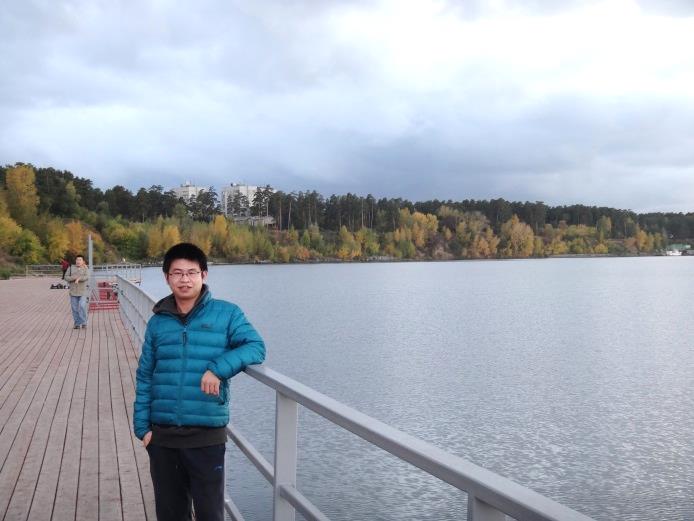 I feel Novosbirsk is a fantasitc place, I am so exciting to enjoy a week in Novosbirsk! The attachment is my photo. Appreciate warm reception again!Best regards!Yuan Chang2015/10/3